8.Celoslovenská prehliadka sólovej hry na cimbale žiakov ZUŠ            CIMBALOVÝ   PREŠPOROK  2018 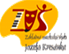 Vyhlasovateľ:  Ministerstvo školstva, vedy, výskumu a športu Slovenskej republikyUsporiadateľ:     Základná umelecká škola Jozefa Kresánka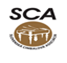 Spoluorganizátor:    Slovenská cimbalová asociácia	Termín prehliadky:     19.– 20.máj 2018Miesto konania:    Elokované pracovisko ZUŠ Jozefa Kresánka , Sekulská 3, BratislavaCeloslovenská cimbalová prehliadka žiakov ZUŠ vznikla z dôvodu potreby zmapovania výučby hry na cimbale na Slovensku a poskytuje možnosť stretnutia, spolupráce a výmeny skúseností.  Poslaním súťaže  hry na cimbale je podchytiť talent  a motivovať žiakov, ktorí sa rozhodli venovať sa tomuto nástroju. Umožniť stretnutie cimbalistom a ich pedagógom a diskutovať o problémoch a špecifikách hry na cimbale, na jeho využití a poslaním v hudbe. Zdokonaľovať hru a výučbu hry na cimbale a prezentovať cimbal na verejnosti a koncertných pódiách.Súťažná prehliadka je jednokolováV sólovej hre na cimbal súťažiaci predvedú dve (prípadne viac skladieb v rámci časového limitu)  rôznych štýlových  období a rôzneho charakteru . Jedna z predvedených skladieb musí byť pre sólo cimbal bez sprievodu.Hra spamäti všetkých skladieb je podmienkouCelkovú minutáž oboch skladieb je nutné dodržať podľa jednotlivých kategórií.	Transkripcie sú povolené Porota bude hodnotiť:    -    výber notového materiálu – dramaturgiu                                       -     technickú vyspelosť súťažiaceho                                       -     umelecký prejav súťažiaceho	- Kategórie 									    minutáž skladieb Primárne štúdium I. st.		1. a 2.  ročník/ CP I. 				3-5 min                             					3. a 4. ročník	/CP  II.			4-6 minNižšie sekundárne štúdium I. st.     	1. a 2. ročník	/ CP III.			5-7 min                                                        3. a 4. ročník/ CP IV.				6-8 minII. stupeň				1. a 2. ročník	/CP V.				7-10 min					3. a 4.	ročník	/ CP VI.			8-12 min„veľkí začiatočníci“ (vekovo staršie deti hrajúce max 3 roky)/CP VII.		5-10 min- Výkony súťažiacich bude posudzovať odborná porota, ktorá výkony súťažiacich boduje a má právo hodnotiť nedodržanie časového limitu ako aj  porušenie súťažného poriadku-Zasadanie poroty je neverejné a rozhodnutie poroty je konečné.-Poradie účastníkov je určené v každej kategórii podľa abecedy-Súťažnej prehliadky sa môžu zúčastniť všetci záujemcovia, ktorí zašlú v stanovenom čase prihlášku a zaplatia účastnícky poplatok.- Súťažné kolá sú prístupné verejnosti. Celkové výsledky budú zverejnené po ukončení súťažnej prehliadky a účastníci dostanú diplomy (zlaté, strieborné a bronzové pásmo a diplom za účasť).- Účastnícky poplatok platí každý účastník prehliadky    - Súťažiaci  15,-€			 Pedagóg, korepetítor, pozorovateľ,  sprievod	10,-€-Termín odoslania prihlášok do 20.apríla 2018  poštou na adresu: Základná umelecká škola Jozefa Kresánka, Karloveská 3, 841 04 Bratislava, alebo e – mailom na adresu jarmilamusitzova@gmail.com-Účastnícky poplatok je potrebné uhradiť do 20.apríla 2018 poštovým peňažným poukazom alebo prevodným príkazom na číslo účtu: SK6975000000004007970710,     do poznámky treba uviesť meno a priezvisko a dátum narodenia účastníka.-Účasť na prehliadke je možné najneskôr stornovať do 11.5.2018 na tel.čísle:0905452831-Stravu – obed, večeru zabezpečí organizátor.-Ubytovanie zabezpečí organizátor podľa záujmu účastníkov.-Cestovné účastníkom hradí vysielajúca organizácia. V prípade ďalších informácií nás kontaktujte na e-mailovej adrese  jarmilamusitzova@gmail.com alebo na  telefónnom čísle 0905 452 831 Jarmila Mušitzová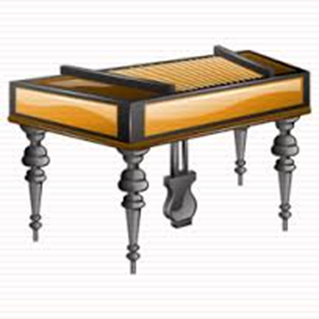 